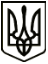 УкраїнаМЕНСЬКА МІСЬКА РАДАЧернігівська областьВИКОНАВЧИЙ КОМІТЕТРІШЕННЯ05 квітня 2021 року                           м. Мена                           № 100Про зміну адреси нежитловій будівлі - гаражу в м. Мена по вул. Героїв АТО	Розглянувши заяву Коваленка Василя Федоровича, жителя с. Покровське, вул. Молодіжна, 5, Чернігівської області про зміну адреси об’єкту нерухомого майна, нежитловій будівлі - гаражу, що знаходиться на земельній ділянці з кадастровим номером 7423010100:01:002:0913,  з вулиці Героїв АТО, № 9 на – вулицю Героїв АТО, № 9 а,  розглянувши подані документи, враховуючи дублювання адрес з № 9 по вулиці Героїв АТО в м. Мена, керуючись Законом України «Про місцеве самоврядування в Україні» ст. ст. 30,31, п.п. 5, 11 статті 262 Закону України «Про регулювання містобудівної діяльності», з метою упорядкування нумерації об’єктів нерухомого майна по вул. Героїв АТО в м. Мена виконавчий комітет Менської міської ради В И Р І Ш И В :         Змінити адресу об’єкту нерухомого майна, нежитловій будівлі - гаражу в місті Мена, що знаходиться на земельній ділянці з кадастровим номером 7423010100:01:002:0913 (попередня адреса –Чернігівська область, місто Мена, вулиця Героїв АТО, 9), присвоївши наступну адресу – Чернігівська область, місто Мена, вулиця Героїв АТО, 9 а.Міський голова                                                                                                 Г.А. Примаков